Павлодар қаласының білім беру бөлімі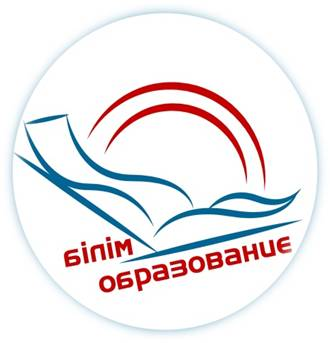                                                               Бекітемін                                                                                Әдістемелік кабинет                                                                               меңгерушісінің м.а.                                                                     Н.С.Сабитова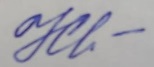 «Ерекше білім беру қажеттіліктері бар балалармен жұмыс кезінде мұғалімдердің пәнаралық тәсілі»мектепке дейінгі ұйымдардың логопедтеріне арналған семинардың БАҒДАРЛАМАСЫПРОГРАММА городского семинара для логопедов дошкольных организаций образования«Междисциплинарный подход педагогов при работе с детьми с особыми образовательными потребностями»Павлодар қ., 2023, ақпанӨткізу күні: 17.02.2023Семинар ұйымдастырушысы: Павлодар қаласының білім беру бөлімі, КМҚК «Павлодар қаласының № 39 арнайы балабақшасы» Тіркелу: 10.00-11.00Формат: офлайнМодератор: Рахымжанова К.М., Павлодар қаласы білім беру бөлімінің әдіскеріСеминар мақсаты: Мұғалімдердің кәсіби-педагогикалық шеберлігін арттыру. Инновациялық педагогикалық тәжірибені насихаттау және тарату. Дата проведения: 17.02.2023Организатор семинара: отдел образования города Павлодар,                     КГКП «Специальный детский сад № 39  г. Павлодара» Регистрация: 10.00-11.00Формат: офлайнМодератор: Рахымжанова К.М., методист отдела образования г.ПавлодараЦель семинара: Совершенствование  профессионально-педагогического мастерства педагогических работников. Пропаганда и распространение инновационного педагогического опыта.Кіріспесеминар бағдарламасымен таныстыруК.М. Рахымжанова, Павлодар қаласы білім беру бөлімінің әдіскеріОй-өрісі бұзылған балаларды сенсомоторлық ойындар арқылы сөйлеу әрекетін белсендіруА.А. Павловская,  дефектолог мұғалімі «Павлодар қаласының № 39 арнайы балабақшасы» КМҚКОй-өрісі бұзылған бұзылған балалармен логопедиялық түзетуде Су джок массажерін қолдануК.К. Мусина, логопед мұғалімі «Павлодар қаласының № 39 арнайы балабақшасы» КМҚК«Балалардағы жарты шар аралық өзара әрекеттесу технологиясы және оның ерекше білім беру қажеттіліктері бар мектеп жасына дейінгі балалардың интеллектуалды дамуындағы рөлі атты мастер – классы».М.В.Стратенко, дефектолог мұғалімі «Павлодар қаласының № 39 арнайы балабақшасы» КМҚКЭмоционалды сергіту  мен ойындар арқылы аутизм спектрі ой- өрісі бұзылған балаларда қарым-қатынас дағдыларын қалыптастыруА.М. Скакова, логопед мұғалімі «Павлодар қаласының № 39 арнайы балабақшасы» КМҚК«Музыкалық-дидактикалық ойындар арқылы ой-өрісі бұзылған мектеп жасына дейінгі балалардың есту қабілетін дамыту»Е.В. Дюбко, дефектолог мұғалімі «Павлодар қаласының № 39 арнайы балабақшасы» КМҚК«Сөйлеу қабілеті бұзылған балаларда сөйлеу тыныс алуының қалыптасуы»Я.Ф. Бочковская, логопед мұғалімі «Павлодар қаласының № 39 арнайы балабақшасы» КМҚКҚатысушылармен диалог. Семинар бойынша ұсыныстарК.М. Рахымжанова, Павлодар қаласы білім беру бөлімінің әдіскеріРефлексияҚатысушыларВступительное слово знакомство с программой семинараРахымжанова К.М., методист отдела образования г.Павлодара«Активизация речевой деятельности через сенсомоторные игры у детей с нарушениями интеллекта»Павловская А.А., учитель-дефектолог КГКП "Специальный детский №39 города Павлодара»«Применение массажера Су джок в логопедической коррекции с детьми с нарушением интеллекта»Мусина К.К., учитель-логопедКГКП "Специальный детский №39  города Павлодара»Мастер - класс «Технология межполушарного взаимодействия у детей, и ее роль в интеллектуальном развитии дошкольников с особыми образовательными потребностями»Стратенко М.В., учитель-дефектолог КГКП "Специальный детский №39 города Павлодара»«Формирование коммуникативных навыков у детей с расстройством аутистического спектра посредством игр и эмоционального тонизировнания»Скакова А.М., учитель-логопедКГКП "«Специальный детский сад №39 города Павлодара»«Развитие слухового восприятия у дошкольников с нарушением интеллекта посредством музыкально-дидактических игр»Дюбко Е.В., учитель-дефектолог КГКП "Специальный детский №39 города Павлодара«Формирование речевого дыхания у детей с нарушениями речи»Бочковская Я.Ф., учитель-логопедКГКП "«Специальный детский сад №39 города Павлодара»Диалог с участниками. Рекомендации  по семинаруРахымжанова К.М., методист отдела образованияг.ПавлодараРефлексияУчастники